SCENARIO – PREPARER SON PROJET AVENIR AVEC LE NUMÉRIQUENiveau et spécialité : Seconde Baccalauréat professionnel Transport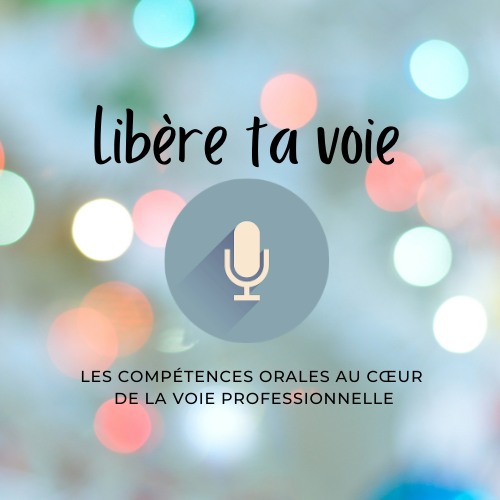 Compétences famille GATL1- Gérer les relations interpersonnelles2- Organiser et planifier l’activitéCompétences numériques du CRCN☐	1.1 Mener une recherche ou une veille d’information	1.2 Gérer des données	1.3 Traiter des données 3.1 Développer des documents à contenu majoritairement textuel	3.2 Développer des documents multimédias	3.3 Adapter les documents à leur finalitéContexteVous vous êtes engagé(e) dans une formation professionnelle de trois ans. Durant ces 3 années, vous serez amené (e) à réaliser des périodes de formation en milieu professionnelle (PFMP) durant lesquelles vous allez acquérir les compétences requises par votre formation.Le choix de l’entreprise est donc primordial. Afin de mettre toutes vos chances de votre côté, vous réalisez les différentes activités.Activité 1 - Connaître et lire les métiers à l’aide de vidéosCompétence commune famille GATL1- Gérer les relations interpersonnellesCompétences CRCN1.2 Gérer les données - Niveau 21.3 Traiter les données - Niveau 2À la clé, un métier ou une poursuite d’études. Mais il peut exister un décalage entre l’image que vous vous faites du métier et la pratique de celui-ci ou vous pouvez n’avoir aucune idée des métiers liés à votre formation.Il convient donc de vous informer sur ce sujet et découvrir les différents métiers qui s’offrent à vous en lien avec le domaine de votre formation. Rechercher les métiers liés à votre domaine de formation en consultant les différents sites proposés sur Pearltrees.Visionner les vidéos présentant les différents métiers.Sélectionner au minimum 2 métiers et créer les fiches métier correspondantes en complétant la trame fournie.Enregistrer vos recherches et fiches métiers dans votre folio (ENT).Compléter la carte mentale « PRÉPARER SON PROJET AVENIR » avec les métiers sélectionnés.Supports☐	Tablette numérique ou ordinateur avec une connexion internet et d’un logiciel de traitement de texte Outils et ressources mobilisés 	Vidéo métiers sur les sites dédiés (Onisep, Choisir son avenir …)☐	Folio (ENT)☐	Pearltrees☐	Fiches métiers à compléter☐ 	FramindmapActivité 2 - Connaître les entreprises du secteur professionnel et les dispositifs facilitateurs de la mobilitéCompétence commune famille GATL2- Organiser et planifier l’activitéCompétences CRCN1.1 Mener une recherche ou une veille d’information - Niveau 21.2 Gérer les données - Niveau 2Vous devez maintenant cibler différentes entreprises susceptibles de vous accueillir en stage. Pour cela, vous disposez d’une connexion Internet et de vos relations personnelles. Répertorier les entreprises à l’aide de son réseau personnel (relation familiale, amicale, scolaire…).Rechercher des entreprises à l’aide d’un moteur de recherche avec géolocalisation et itinéraire par rapport au lieu de résidence.Réaliser un annuaire individualisé avec nom des entreprises, coordonnées, contact….Repérer les réseaux de transport (Bus, train, co-voiturage,…)Compléter la carte mentale « PRÉPARER SON PROJET AVENIR » en précisant les réseaux de transport et les villes desservies et les entreprises présentes pour chacune.Supports☐	Tablette numérique ou ordinateur avec une connexion internet et d’un logiciel de traitement de texte ou tableurOutils et ressources mobilisés ☐	Moteur de recherche (google, google maps …)☐	Sites internet spécialisés (SNCF, réseaux urbains…)☐	FramindmapActivité 3 - Lister ses points forts et ses points faiblesCompétence communes famille GATL1- Gérer les relations interpersonnellesCompétence CRCN 1.1 Mener une recherche ou une veille d’information - Niveau 2Vous allez être amené(e) à vous déplacer directement pour démarcher les entreprises et à trouver celle qui vous accueillera en stage. Vous allez donc communiquer avec les autres. Vous devez par conséquent, afin de bien communiquer et véhiculer une image positive, apprendre quels sont vos principaux traits de caractère, vos qualités et vos défauts.Vous connaître vous permettra d’adopter un comportement adapté face à votre interlocuteur.Lister vos qualités et vos défauts d’après votre propre perception. Vous pouvez vous aider du document « Qualités et Défauts » disponible sur Pearltrees.Rechercher la définition des qualités ou défauts que vous ne connaissez pas.Interroger son entourage (scolaire, familial, amical) sur l’image que vous renvoyez.Procéder à une autoréflexion « Qui suis-je » et rechercher des actions que vous pouvez mettre en place pour améliorer vos défauts et/ou l’image négative de vous-même.Compléter la carte mentale « PRÉPARER SON PROJET AVENIR » en précisant vos points forts et vos points restant à améliorer.Supports☐	Tablette numérique ou ordinateur avec une connexion internet et d’un logiciel de traitement de texte ou tableurOutils et ressources mobilisés ☐	Document listant les qualités et défauts ☐	Sites internet spécialisés (Larousse, ….)☐ FramindmapActivité 4 - Créer son CV interactifCompétence commune famille GATL1- Gérer les relations interpersonnellesCompétence CRCN3.3 Adapter des documents à leur finalité - Niveau 2Le CV (Curriculum Vitae) est la carte de visite professionnelle. Il doit permettre à une entreprise d'avoir une vue d'ensemble de votre profil, de vos principales qualifications et lui donner envie de vous recruter. C'est votre image de marque, votre argument de «vente». Prenez le temps de le préparer avec rigueur et méthode, afin d’attirer l'attention.Vous créez votre CV. Prendre connaissance des recommandations pour rédiger son CV.Créer son CV en ligne. Recenser et collecter les informations nécessaires.Compléter la carte mentale « PRÉPARER SON PROJET AVENIR » en indiquant les différentes rubriques devant figurer sur votre CV.Supports☐	Tablette numérique ou ordinateur avec une connexion internet Outils et ressources mobilisés ☐	Site internet CV Conseils☐	Site internet de création de CV (CVDesignr)☐	FramindmapActivité 5 - Rédiger sa lettre de motivationCompétence communes famille GATL1- Gérer les relations interpersonnellesCompétences CRCN3.1 Développer des documents à contenu majoritairement textuel - Niveau 13.3 Adapter des documents à leur finalité - Niveau 2Tout comme pour le CV, la lettre de motivation reflète votre image de marque. Le soin apporté à sa rédaction tant sur la forme que le contenu sont des indices très utiles sur votre personnalité. Vous rédigez votre lettre de motivation. Pour vous aider, vous disposez du fichier « Les règles d’or de la lettre de motivation » et d’un guide âne si vous l’écrivez vous-même.Réaliser la mission « Adapter sa communication écrite à son interlocuteur ».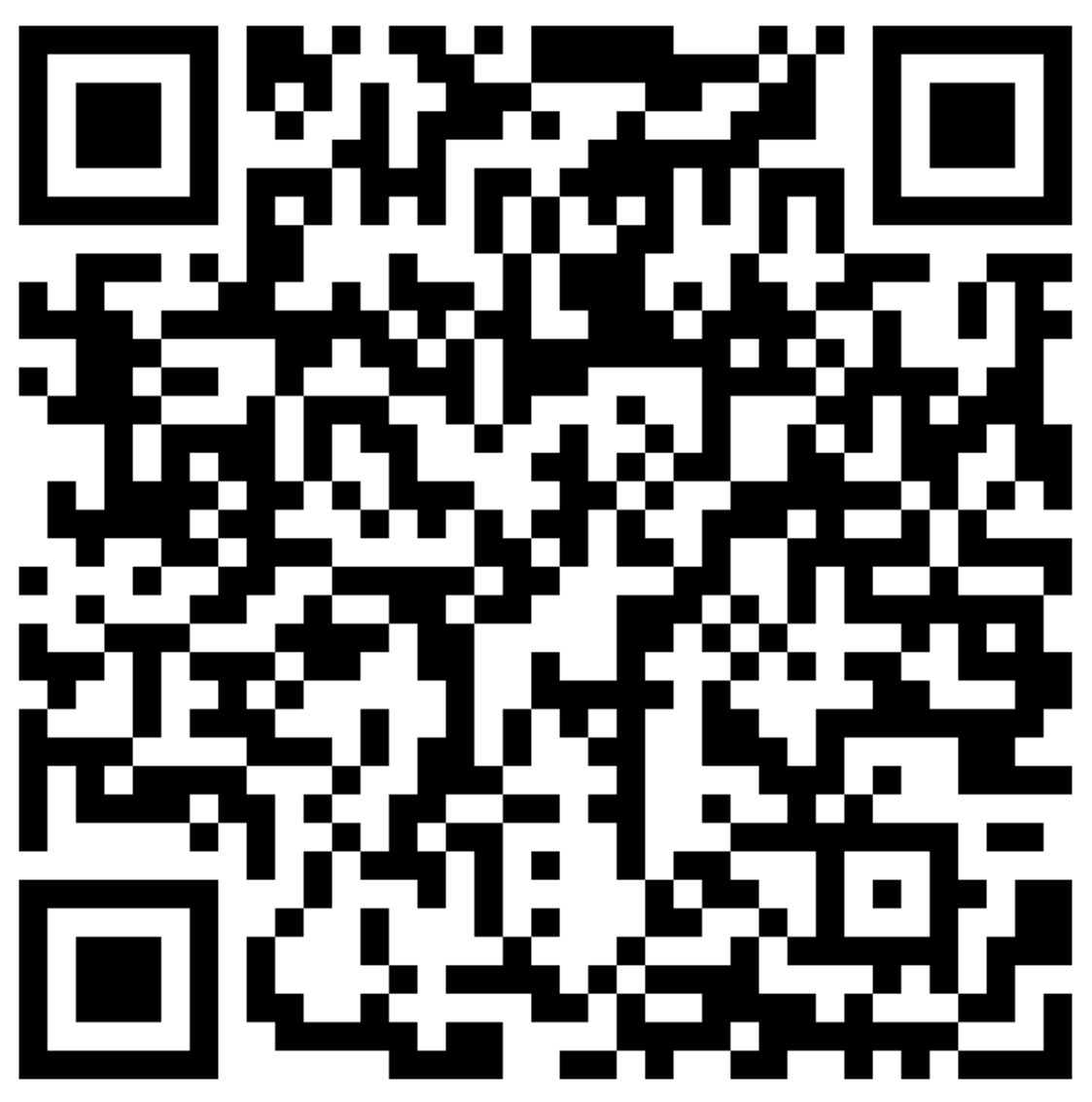 https://learningapps.org/watch?v=pzp04avm221 Disposer de manière cohérente les différentes parties de la lettre officielle qui vous est proposée.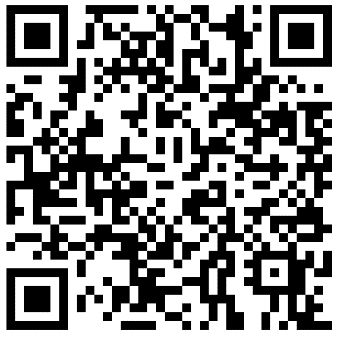 Rédiger votre lettre de motivationCompléter la carte mentale « PRÉPARER SON PROJET AVENIR » en indiquant les principales parties qui constituent la lettre de motivation.Supports☐	Tablette numérique ou ordinateur avec une connexion internet et disposant d’un logiciel de traitement de texteOutils et ressources mobilisés ☐	Papier ou traitement de texte (différenciation pédagogique)☐	Learning Apps☐ FramindmapActivité 6 - Préparer son entretien professionnelCompétence communes famille GATL1- Gérer les relations interpersonnellesCompétence CRCN3.2 Développer des documents multimédias - Niveau 2Avec votre CV, votre lettre de motivation et votre fiche d’activités, vous allez maintenant solliciter les entreprises. L’idéal est de vous déplacer pour avoir un contact direct avec l’entreprise. Il convient de préparer au mieux cette rencontre et par conséquent la première image de vous qu’aura votre interlocuteur.Par groupe de deux élèves, jouer une saynète en fonction de la situation proposée (interlocuteur très sociable qui accepte la demande ou non, interlocuteur que l’on dérange dans son travail, interlocuteur qui refuse de nous recevoir…). Un troisième élève filme la prestation orale à l’aide d’un téléphone ou d’une tablette.Analyser la vidéo (communication verbale et non verbale) par groupe avec proposition de pistes pour améliorer la prestationRejouer la saynète. Le troisième élève refilme la prestation orale.Effectuer des comparaisons sur les évolutions entre les deux prestations.Compléter la carte mentale « PRÉPARER SON PROJET AVENIR » en indiquant les points forts de votre prestation et les points restant à améliorer.Supports☐	Tablette numérique ou téléphone équipé d’une caméra ou caméscope☐ Framindmap